Исследовательская работа на пришкольном участкеОтзвенели заливистые школьные звонки, оповещая всех об окончании очередного учебного года, прошли испытательные экзамены и выпускные вечера, стало тихо в школьных коридорах, опустела школа.Но каждый день мальчишки и девчонки с ведрами и лейками спешат на школьный огород, здесь работы идут полным ходом. Ребята выращивают капусту, свеклу и морковь, а так же не забывают и о декоративных культурах – высажены саженцы сирени, благоухают цветники, осуществляется опытническая работа с овощными культурами. Дети работают по следующим направлениям:Опыт № 1 Тема: «Изучение влияния сроков высадки в открытый грунт рассады белокочанной капусты сорта « Мегатон» (гибрид F1).Опыт № 2 Тема: « Рассадный и безрассадный способы выращивания белокочанной капусты сорта«Мегатон».Опыт №3 Тема: «Сортоиспытание моркови сорта  «Витаминная» производителя г.Москвы и г.Санкт – Петербурга.Опыт №4 Тема: « Влияние предпосевной обработки семян свеклы сорта «Бордо 237» на урожайность». Методика опытов:1. Выбор участка и определение условий произрастания2. Определение механического состава почвы3. Определение кислотности почвы4. Агротехника5. Фенологические наблюдения6. Прогнозируемые результатыОтветственные за исследования обучающиеся 7 «А» класса: Синяева Юля, Теменева Алена, Вакурина Катя, Просолупова Настя,но помощников было много.Научный руководитель опытнической работы – учитель биологии Саможенова Тамара Васильевна.Заведующая пришкольным участком Цветкович Татьяна Владимировна.Предварительно подведены итоги работы, составлены прогнозируемые результаты, оформлены исследовательские работы для участия в муниципальном туре Всероссийского конкурса « Юннат – 2016».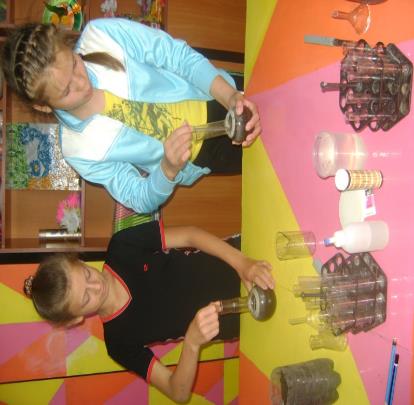 Выполнение исследований кислотности почвы.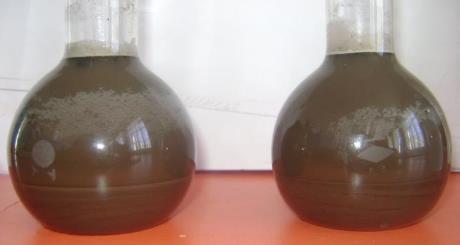 Приготовление почвенных растворов.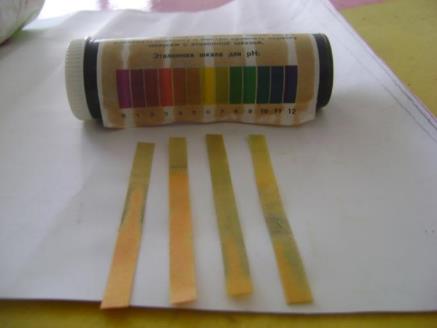 Почвы на пришкольном учебно – опытном участке близкие к нейтральным (РН = 6,1 – 6,9) и нейтральные (РН =7,0). Почва на пришкольном участке пригодна для выполнения исследования по данным культурам.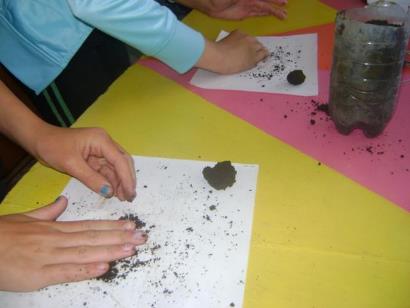 Исследование механического состава почв.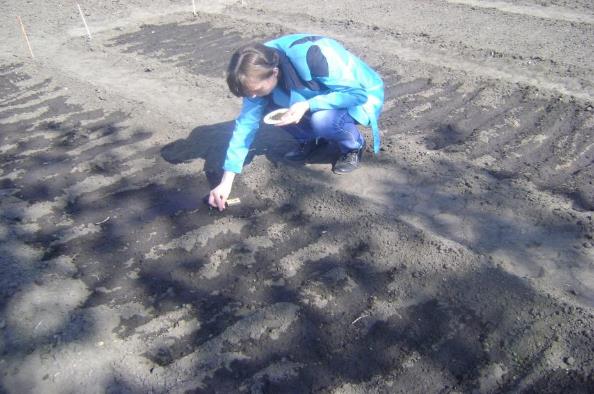 Посев семян в открытый грунт.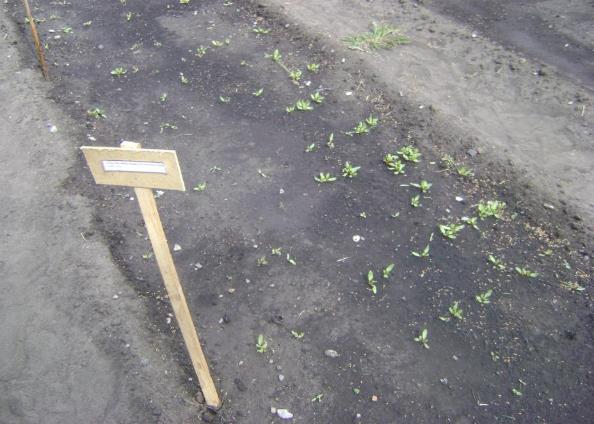 Появление первых всходов..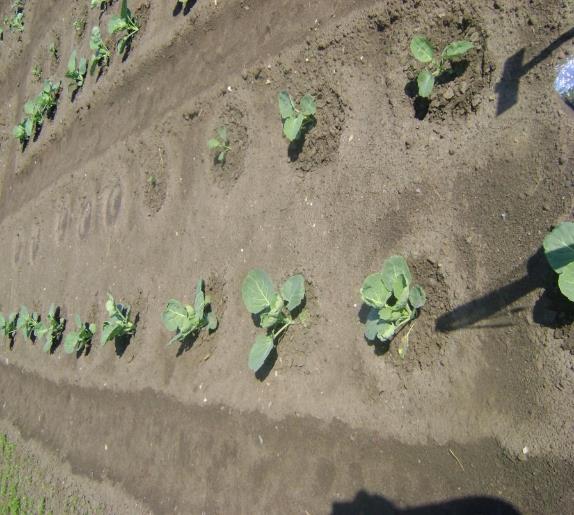 Опытные делянки.  Всхожесть капусты белокочанной сорт F1 «Мегатон» (гибрид). Слева рассадный способ выращивания, справа – семенами, т.е. безрассадный. Всхожесть 45%.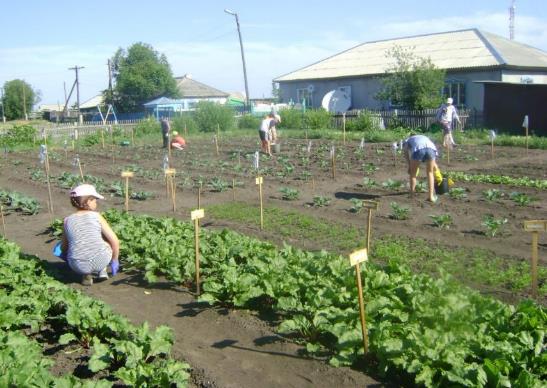 Все опытные делянки имеют таблички с указанием варианта опыта.                  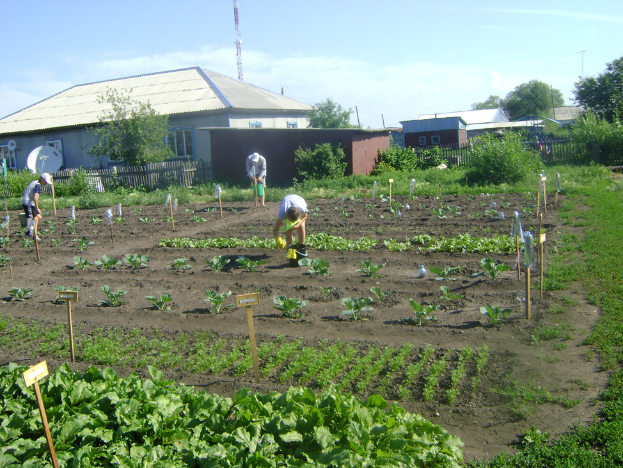 Дети за работой на пришкольном участке.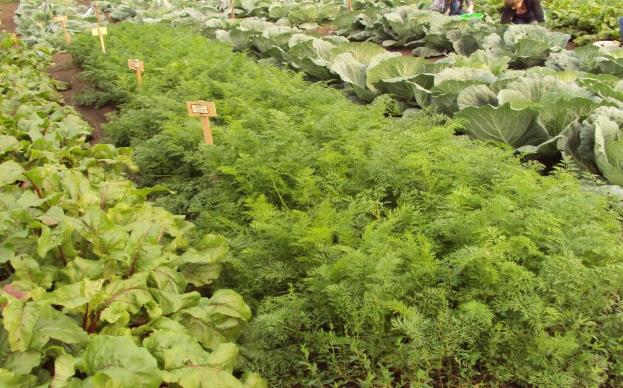 Опытные делянки в конце июля.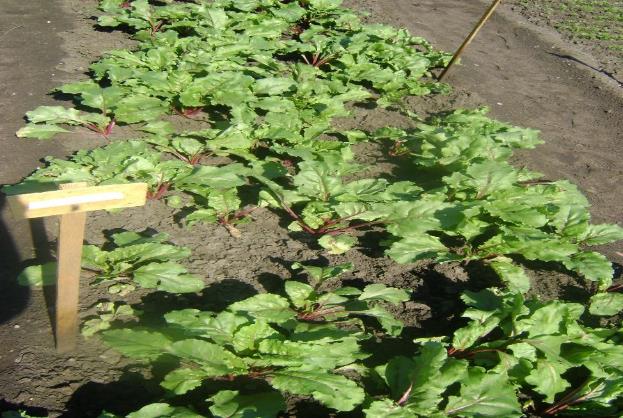 Фаза кущения свеклы (образование кустиков).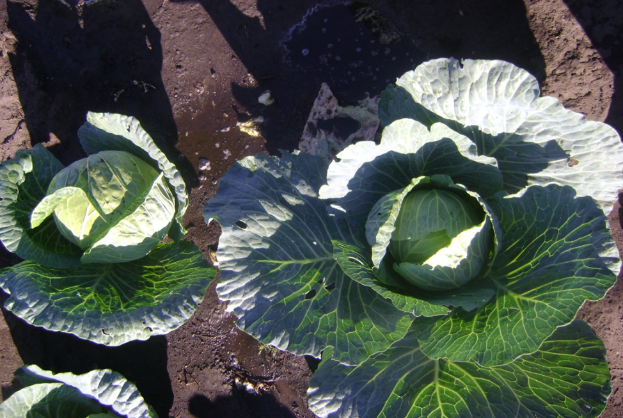 Кочан слева – рассадный способ выращивания; справа – безрассадный способ выращивания. Предварительная оценка урожая капусты.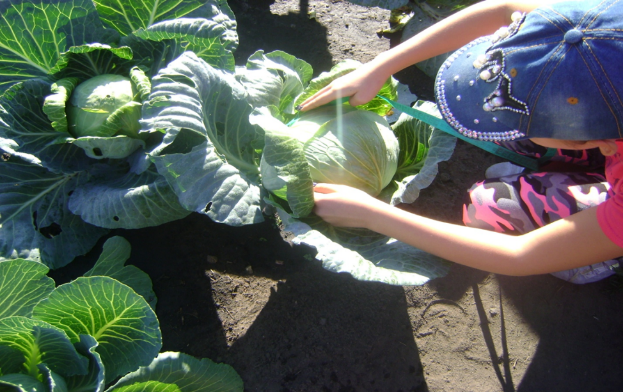 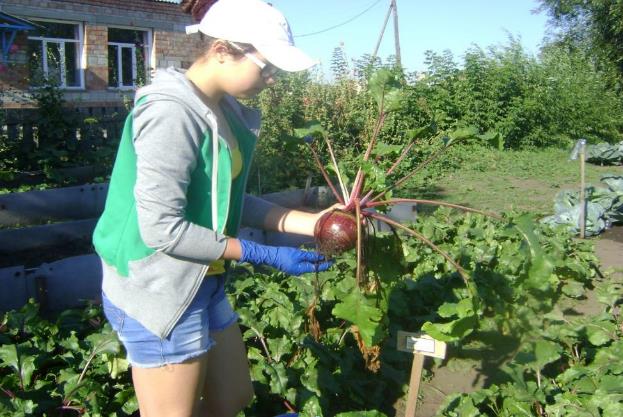 Предварительная оценка урожая свеклы столовой сорта «Бордо 237»                        в третьей декаде августа.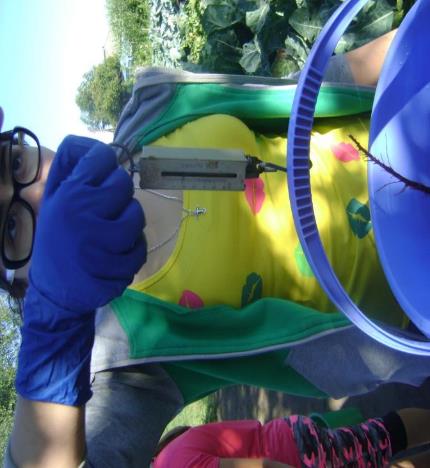 Взвешивание корнеплодов.